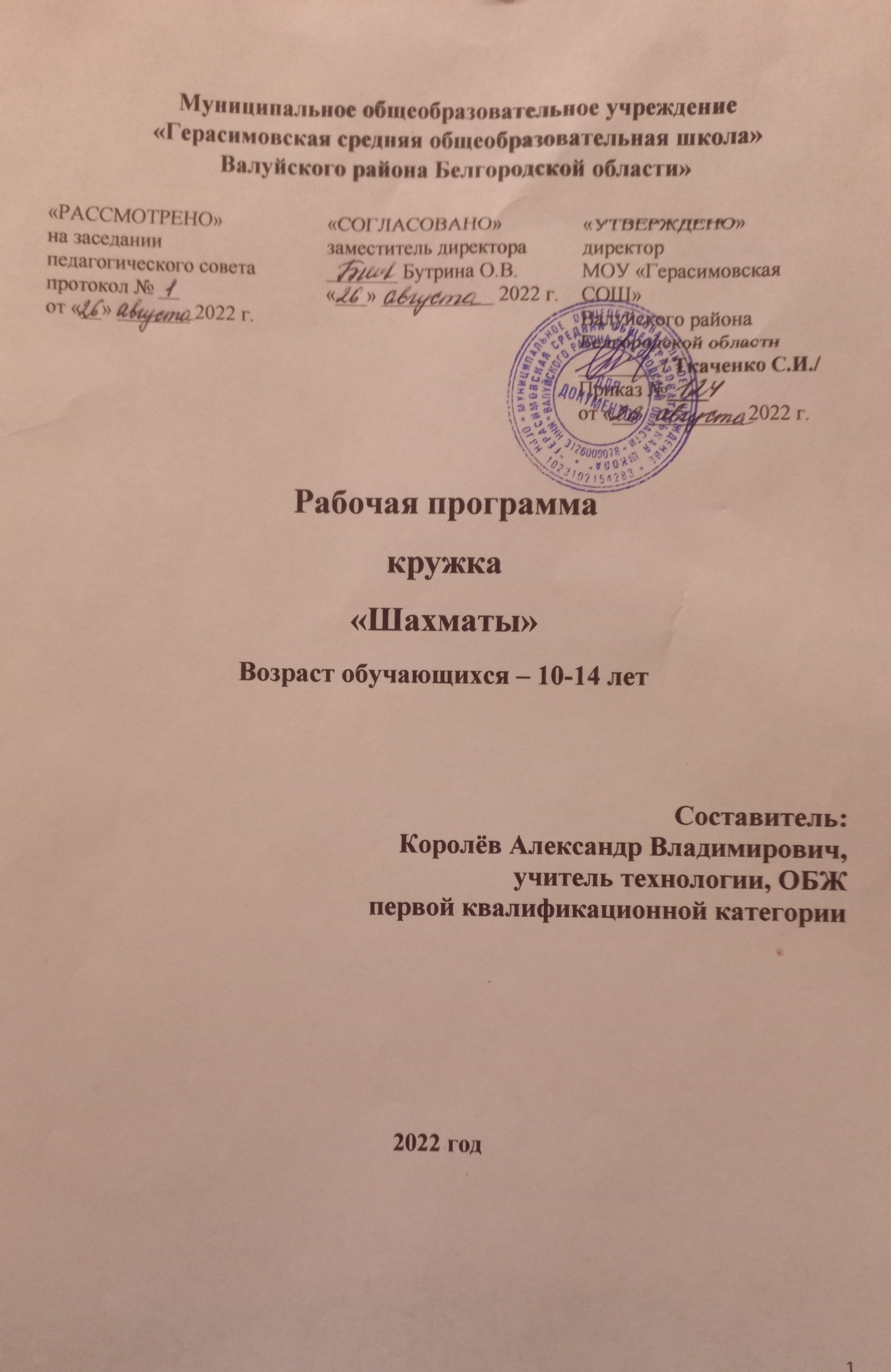 Раздел 1. Комплекс основных характеристик образования Пояснительная запискаРабочая программа «Шахматы» физкультурно-спортивной направленности. Программа  разработана	с	учетом	современных	требований, т.к. человечеству придётся решать ряд сложнейших проблем связанных с жизнью на планете. Справиться с этим могут только высокообразованные и высоконравственные люди.      Поэтому      так      необходимо      повышение интеллектуального потенциала человечества.Рабочая программа «Шахматы» предназначена для обучающихся 5-9 классов и разработана в соответствии:с	требованиями	федерального	государственного	образовательного стандарта основного общего образования;с	образовательными	потребностями	и	запросами	участников образовательного	процесса,	особенностями             обучающихся, профессиональными      возможностями      педагога,      состоянием	учебно-методического и материально-технического обеспечения образовательного процесса.Данная программа тесно связана со всеми предметами, составляющими базовый компонент образования в школе. Специфика шахматной игры позволяет	понять основы	различных	наук	на	шахматном материале: философский       аспект,       теория       множеств,       информатика, математика и в частности геометрия. Курс шахмат также обеспечивает пропедевтику курса менеджмента, так как в процессе игры реализуются функции контроля, планирования и анализа, как и при любом процессе управления.Актуальность программы обусловлена тем, что в школе происходят радикальные изменения: на первый план выдвигается развивающая функция обучения, в значительной степени способствующая становлению личности и наиболее полному раскрытию их творческих способностей. Введение кружка «Шахматы» позволяет реализовать многие позитивные идеи отечественных теоретиков и практиков — сделать обучение радостным, поддерживать устойчивый интерес к знаниям. Так же - это одна из самых эффективных игр, способствующих интеллектуальному развитию человека.Шахматы     положительно     влияют     на     совершенствование     многих психических процессов и таких качеств, как восприятие, внимание, воображение, память, мышление, начальные формы волевого управления поведением. Стержневым моментом занятий становится деятельность самих учащихся, когда они наблюдают, сравнивают, классифицируют, группирую делают выводы, выясняют закономерности. Продолжительность реализации  программы – 2 часа в неделю (35 учебных недель - 70 занятий).Форма организации образовательного процессаВ процессе реализации программы педагог использует следующие формы организации обучения:индивидуально-групповые (педагог уделяет внимание нескольким обучающимся на занятии в то время, когда другие работают самостоятельно);дифференцированно-групповые (в группы объединяют обучающихся с одинаковыми учебными возможностями и уровнем сформированности умений и навыков);работа в парах. Цель	программы:	развитие	во	всех	его проявлениях наглядно-образного     мышления     до     комбинаторного, 	тактического  творческого.Для достижения поставленной цели решаются следующие задачи: развитие внимания и мотивации школьника; развитие наглядно-образного мышления;организация	общественно-полезной	и	досуговой	деятельности учащихся;включение учащихся в разностороннюю деятельность;формирование навыков позитивного коммуникативного общения;воспитание трудолюбия, способности к преодолению трудностей,целеустремлённости и настойчивости в достижении результата. Содержание программы Программа «Шахматы » состоит из 6 разделов:Техники матования короля (7 ч)Операции, основанные на превосходстве количества ударов. Одновременно нападение на несколько объектов. Операции по освобождению поля или линии.Тактика (24 ч) Операции, основанные на превосходстве количества ударов. Операции по отвлечению защищающей фигуры. Короткая и длинная рокировка. Начальная позиция. Записьшахматных позиций. Практическая игра. Эндшпиль (20 ч)Операции, основанные на незащищённости некоторых полей предпоследней горизонтали. Операции, основанные на незащищённости некоторых полей предпоследней горизонтали. Операции по разрушению пешечного прикрытия короля. Правила шахматных соревнований. Шахматные часы. Дебют (4 ч)О препятствии фигуре своими же фигурами. Полная и краткая нотация. Мобилизация фигур, безопасность короля, борьба за центр и расположение пешек в дебюте. Классификация дебютов. Анализ учебных партий. Раннее развитие ферзя.Дебютные ловушки Защита (4 ч)Создание удара, направленного на фигуру. Размен. Равноценный и неравноценный размен. Материальный перевес, качество.Создание угрозы мата (9 ч)Создание угрозы мата в один ход: двумя фигурами, одна из которых ферзь. Создание угрозы мата двумя фигурами, среди которых нет ферзя. Противодействие угрозы мата в один ход. Планируемые результатыК концу изучения учащиеся должны знать:Историю шахмат и выдающихся шахматистов;Правила игры в шахматы;Простейшие схемы достижения матовых ситуаций; Тактику и стратегию ведения шахматного поединка.К концу изучения учащиеся должны уметь:играть партию от начала до конца по шахматным правилам;записывать партии и позиции, разыгрывать партии по записи; находить мат в один ход в любых задачах такого типа;оценивать количество материала каждой из сторон и определять наличие материального перевеса;планировать, контролировать и оценивать действия соперников;определять общую цель и пути её достижения; Раздел 2. Комплекс организационно-педагогических условий2.1.  Формы аттестации Промежуточная аттестация. Шахматный турнир «Белая ладья»Итоговая аттестация. Шахматный турнир «Шах  &  мат»2.2. Условия реализацииКадровое обеспечение: педагогические работники и иные специалистыСписок литературыУчебно – методический комплекс:А.А. Тимофеев "Программа курса "Шахматы – школе: Для общеобразовательных учреждений", 2011.Сборник программ внеурочной деятельности. 1-4 классы / под ред. Н.Ф. Виноградовой – М.: «Вентана-Граф», 2012. Методические пособия: Сухин И. Шахматы, первый год, или Там клетки черно-белые чудес и тайн полны: – Обнинск: Духовное возрождение, 1998.Сухин И. Шахматы, первый год, или Учусь и учу. – Обнинск: Духовное возрождение, 1999.Экранно – звуковые пособия: Сухин И. Приключения в Шахматной стране. Первый шаг в мир шах- мат. – М.: Фильм, 1990.2.3.  Календарный учебный график№ п\пТемыКоличество  часовΙТехники матования короля7ΙΙТактика.24ΙΙΙЭндшпиль.20ΙѴДебют.4ѴЗащита.4ѴΙСоздание угрозы мата.11Всего70№ п\пСОДЕРЖАНИЕ (разделы, темы)ОборудованиеΙТехники матования короляОперации,	основанные на превосходстве количества ударов.Шахматная доска.Одновременное	нападение на несколько объектовДидактические задания и игры "Горизонталь", "Вертикаль".ΙΙТактика.Фильм "Приключения в Шахматной стране».Ходы и взятия ладьи, слона, ферзя, короля и пешки.Фильм "Приключения в Шахматной стране. Первый шаг в мир шахмат".Ударность и подвижность фигур в зависимости от положения на доске.Фильм "Книга шахматной мудрости".Угроза, нападение, защита.Дидактические задания и игры "Лабиринт", "Перехитри часовых", "Один в поле воин", "Кратчайший путь".Превращение и взятие на проходе пешкой.Дидактические игры" Захват контрольного поля", "Защита контрольного поля", "Игра на уничтожение".Значение короля.Дидактические задания "Перехитри часовых", "Сними часовых" и др.Короткая и длинная рокировка.Фильм "Волшебные шахматные фигуры. Третий шаг в мир шахмат".Дидак. задания.Начальная позиция.Дидактические игры "Захват контрольного поля» и др.Запись шахматных позиций.Дидактические задания и игры "Лабиринт", "Перехитри часовых", "Один в поле воин", "Кратчайший путь". Практическая игра.Шахматная доска.ΙΙΙЭндшпиль.Фильм "Приключения в Шахматной стране".Способы защиты от шаха.Открытый, двойной шах.Дидактические задания "Лабиринт", "Один в поле воин".Мат.Дидактические игры "Игра на уничтожение".Сходство	и	различие	между понятиями шаха и мата.Дидактические задания и игры "Лабиринт", "Перехитри часовых", "Один в поле воин", "Кратчайший путь".Алгоритм решения задач на мат в один ход.Шахматная доска.Пат.Дидактические задания "Шах или не шах", "Дай шах", "Пять шахов", "Защита от шаха".«Бешеные» фигуры.Дидактическое задание "Мат или не мат".Сходство	и	различие	между понятиями мата и пата.Выигрыш, ничья, виды ничьей (в том числе вечный шах).Дидактическое задание "Дай мат в один ход".Правила шахматных соревнований. Шахматные часы.Дидактическое задание "Пат или не пат".ΙѴДебют.Принцип	записи	перемещения фигуры.        Условные       обозначения перемещения, взятия, рокировки.Дидактическое задание "Рокировка".Полная	и	краткая	нотация. Шахматный диктант.Дидактическая игра "Два хода".ѴЗащита.Ценность фигур. Единица измерения ценности. Изменение ценности в зависимости от ситуации на доске.Шахматная доска.Размен.	Равноценный	и неравноценный                           размен. Материальный перевес, качество.Шахматная доска.ѴΙСоздание угрозы мата.Шахматная доска.Мобилизация	фигур,	безопасность короля,	борьба	за       центр	и расположение пешек в дебюте.Шахматная доска.Анализ учебных партий.Раннее развитие ферзя.№ п/пДатаДатаНазвание раздела, тема занятияПримечание № п/пПлан Факт Название раздела, тема занятияПримечание Техники матования короля1 - 3Операции, основанные на превосходстве количества ударов.4Одновременное нападение на несколько объектов5 - 7Операции по освобождению поля или линииТактика.8 - 10Операции, основанные на превосходстве количества ударов.11 - 12Одновременное нападение на несколько объектов13 - 14Операции по освобождению поля или линии15 - 16Операции по завлечению фигуры17Операции по отвлечению защищающей фигуры18Операции по развязыванию нападающей фигуры19 – 20Уничтожение или связывание  защищающей фигуры21 – 25Операции по привлечению фигуры26 - 30Операции,  основанные  на промежуточном ходе31Промежуточная аттестация. Шахматный турнир «Белая ладья»Эндшпиль.32 - 33Операции, основанные на недостаточной защищённости крайней горизонтали34 - 35Операции, основанные на незащищённости некоторых полей предпоследней горизонтали36Операции по разрушению пешечного прикрытия короля37 - 38Типичные ситуации пешечного эндшпиля39Король и ферзь против короля и пешки40О разнообразии средств и позиционной ничьей41Операции, основанные на возможности возникновения пата42 - 43Легкофигурный эндшпиль44 - 45Выигрыш, ничья, виды ничьей (в том числе вечный шах).46 - 51Дебюты гроссмейстеровДебют.52О преждевременных ходах ферзём 53 - 55О	препятствии фигуре своими	же фигурами Защита.56 - 57Создание	удара, направленного на фигуру58 - 59Защита от нападения на несколько фигур Создание угрозы мата.60 - 62Создание угрозы мата в один ход: двумя фигурами, одна из которых ферзь63 - 64Создание угрозы мата двумя фигурами, среди которых нет ферзя65 - 67Анализ учебных партий.68 - 69Противодействие угрозы мата в один ход70Итоговая аттестация. Шахматный турнир «Шах  &  мат»